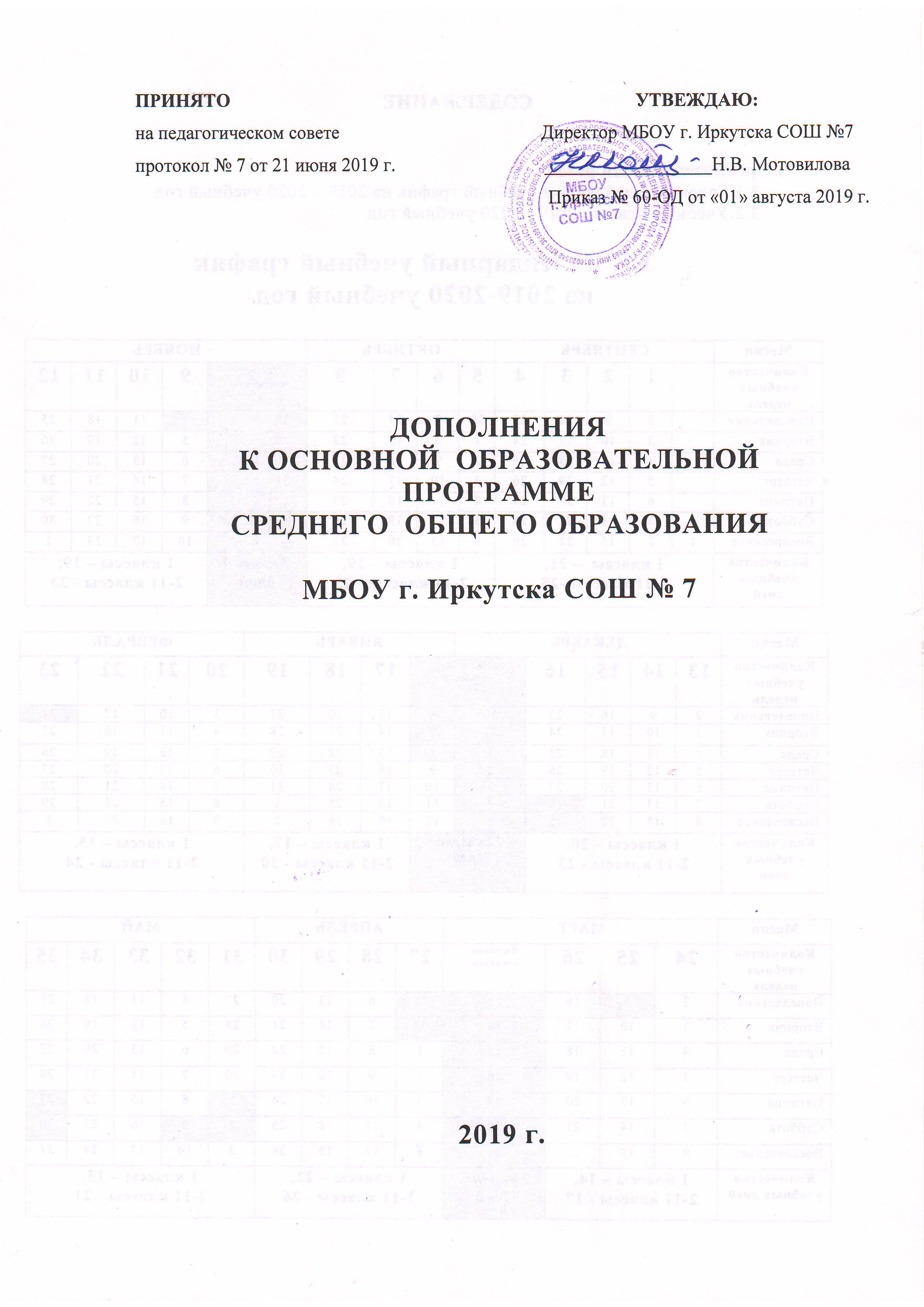 СОДЕРЖАНИЕ3.Организационный раздел. 3.1.Годовой календарный учебный график на 2019 – 2020 учебный год3.2.Учебный план на 2019 - 2020 учебный год3.1. Календарный учебный графикна 2019-2020 учебный год1.1. Продолжительность учебного года1.Начало учебного года1 сентября  (воскресенье) 2019 г.   «День Знаний»2.Окончание учебного года:10 классы  - 28 мая (четверг) 2020г.11 классы – учебный год завершается в соответствии с расписанием экзаменов государственной итоговой аттестации и учебным планом.3.Продолжительность учебного годаВ 10-11 классах –35 недель (202 учебных дня)4.Регламентирование образовательного процесса на учебный год10-11 классы – учебные периоды -2 полугодия Продолжительность каникулПраздничные дни 4 ноября (понедельник) – День народного единства23 февраля (воскресенье)– «День защитника Отечества»8 марта (воскресенье)– «Международный женский день»1, 2 мая (пятница, суббота)– «День весны и труда»9 мая (суббота)– «День Победы»1.2.Регламентирование образовательного процесса в 2019-2020 учебном годуРегламентирование образовательного процесса на неделю.Продолжительность рабочей неделиВ 10-11 классах – 6 дней.Регламентирование образовательного процесса на день.Школа работает в две смены.1 смена   10А, 11АПродолжительность урокаКлассы, обучающиеся в 1 смену – 40 минут.Расписание звонковМаксимальная недельная нагрузка в академических часах:Максимально допустимый недельный объем нагрузки внеурочной деятельностиМаксимально допустимый недельный объем нагрузки внеурочной деятельности (в академических часах) не более 10 часов.Максимальное количество уроков в течение дня:– для учащихся 10-11-х классов – не более 7 уроков.Обучение проводится в 10-11 классах по учебным предметам выставляются отметки по пятибалльной шкале за различные виды деятельности на уроке (текущая аттестация), за освоение темы (тематическая аттестация), когда отметка по теме выводится при комплексной проверке усвоения программного материала в конце изучения темы. При промежуточной (четвертной, полугодовой) аттестации выставляется отметка с учетом отметок, полученных учащимися при тематической аттестации, так и отметок за полугодовую проверку усвоения нескольких тем (при проведении контрольных работ). Определяющее значение в этом случае имеют отметки за наиболее важные темы, на изучение которых отводилось учебной программой больше времени. Проведение текущей и промежуточной аттестации в переводных классах.Освоение общеобразовательной программы, в том числе отдельной части или всего объема учебного предмета, курса, дисциплины (модуля) общеобразовательной программы, сопровождается текущим контролем успеваемости и промежуточной аттестацией учащихся. Формы, периодичность и порядок проведения текущего контроля успеваемости и промежуточной аттестацией учащихся регламентируются Положением о текущей и промежуточной аттестации учащихся.Промежуточная аттестация по итогам учебного года в переводных классах (10-х) проводится без прекращения общеобразовательного процесса по всем предметам и курсам учебного плана с 04.05.2020 по 20.05.2020. Форма контроля определяется индивидуально (переводные экзамены по билетам, зачеты, контрольные работы или тестирование).Учащиеся, освоившие в полном объеме соответствующую образовательную программу учебного года, переводятся в следующий класс.Учащиеся, не прошедшие промежуточной аттестации по уважительным причинам или имеющие академическую задолженность, переводятся в следующий класс условно.Проведение государственной (итоговой) аттестации в 11-х классахСроки проведения государственной (итоговой) аттестации учащихся устанавливается Федеральной службой по надзору в сфере образования и науки (Рособрнадзор)3.3. Система условий реализации ООП СОО         3.3.1. Кадровые условия реализации основной образовательной программы              3.3.2.  Психолого-педагогические условия  реализации основной образовательной программы              3.3.3 Финансовое обеспечение реализации основной образовательной программы3.3.4. Материально- технические условия реализации программы.            3.3.5. Информационно-методические условия реализации программы   3.3.6. Обоснование необходимых изменений в имеющихся условиях в соответствии с приоритетами ООП СОО 3.3.7. Механизмы достижения целевых ориентиров в системе условий           3.3.8. Сетевой график (дорожная карта) по формированию необходимой системы условий реализации основной образовательной программы 3.3.9. Контроль состояния системы условий реализации ООП СОО3.2.Учебный план среднего общего образования по ФК ГОС-2004МБОУ г. ИРКУТСКА  СОШ № 7  (10-11 классы)на 2019-2020 учебный годПОЯСНИТЕЛЬНАЯ ЗАПИСКА К УЧЕБНОМУ ПЛАНУ ФК ГОС-2004I. Общие положения  Нормативно-правовой основой учебного плана муниципального бюджетного общеобразовательного учреждения г. Иркутска средней общеобразовательной школы №7 являются: Федеральный Закон от 29.12.2012 № 273-ФЗ «Об образовании в Российской Федерации»; Приказ Минобразования России от 5 марта . №1089 «Об утверждении федерального компонента государственных образовательных стандартов начального общего, основного общего и среднего (полного) общего образования» (в ред. Приказов Минобрнауки России от 07.06.2017г.);Приказ Минобразования РФ от 9 марта 2004 г. N 1312
"Об утверждении федерального базисного учебного плана и примерных учебных планов для образовательных учреждений Российской Федерации, реализующих программы общего образования"(в редакции от01.02.2012г. №74);Приказ Министерства просвещения Российской Федерации от 28 декабря 2018 года № 345 «О федеральном перечне учебников, рекомендуемых к использованию при реализации имеющих государственную аккредитацию образовательных программ начального общего, основного общего, среднего общего образования»Постановление Главного государственного санитарного врача Российской Федерации от 29 декабря . N .  "Об утверждении СанПиН 2.4.2.2821-10 "Санитарно-эпидемиологические требования к условиям и организации обучения в общеобразовательных учреждениях (с изменениями)II. Реализация учебного планаЦели учебного плана МБОУ г. Иркутска СОШ № 7: реализация приоритетных направлений школы: повышение функциональной грамотности выпускников на каждом уровне обучения, экологическое образование, формирование активной жизненной позиции учащихся.Представленный учебный план позволит: обеспечить преемственность содержания образования  между уровнями обучения; обеспечить профильное и углубленное обучение; обеспечить подготовку к дальнейшему профессиональному образованию;создать условия для успешной социализации личности, развития информационной и коммуникативной культуры подростков;реализовать экологическое образование.Инвариантная часть учебного плана реализует как федеральный, так и региональный компонент государственного образовательного стандарта, обеспечивая овладение выпускниками школы необходимым минимумом ЗУНов, гарантирующим продолжение образования на основании лицензии № 8024 от 29 июня 2015 г., свидетельства об аккредитации № 3020 от 24.12.2015 г   На уровне средней школы учебный план соответствует базисному учебному плану с сохранением принципа преемственности предметов с основной школой, ориентирован на 2-летний срок освоения программ.Общеобразовательные учебные предметы инварианта направлены на завершение общеобразовательной подготовки учащихся и представляют функционально полный набор учебных предметов.Профильные общеобразовательные учебные предметы федерального компонента, определяющие специализацию, дополнены через вариативную часть школьного компонента и направлены на реализацию индивидуальной образовательной траектории.Предметы школьного  компонента выполняют несколько функций: дополняют содержание профильного курса, развивают содержание одного из базовых курсов, удовлетворяют разнообразные познавательные интересы учащихся. В школе созданы классы: 10А класс углубленного изучения предметов (математика).11А класс универсального  профиля (социально-экономическое направление и естественно-научное).Особенности учебного плана 10А класса углубленного изучения предмета (математика). Федеральный компонент учебного плана 10А КУИП составлен согласно  региональному учебному  плану для общеобразовательных учреждений Иркутской области.Математика представлена предметами Алгебра 4 н/ч и Геометрия 2 н/ч. Для выполнения программы углубленного изучения предмета по алгебре и геометрии в компонент образовательного учреждения вводится 1 час алгебры и 1 час геометрии.Региональный  компонент учебного плана представлен элективным курсом «История Сибири с древнейших времен до начала ХХI века» согласно региональному учебному плану для общеобразовательных учреждений Иркутской области.Компонент образовательного учреждения Компонент образовательного учреждения учебного плана сформирован на основе образовательного спроса родителей и учащихся, их интересов и потребностей, с учетом расчета мощности школы и кадровых возможностейУЧЕБНЫЙ ПЛАН УРОВНЯ СООМБОУ г. Иркутска СОШ №7 10 класс2019-2020 учебный годОСОБЕННОСТИ УЧЕБНОГО ПЛАНА 11 А КЛАССА УНИВЕРСАЛЬНОГО ПРОФИЛЯ При формировании Учебного плана школы использовался приказ Минобразования России от 1 февраля 2012 г. №74 «О внесении изменений в федеральный базисный учебный план и примерные учебные планы для образовательных учреждений Российской Федерации, реализующих программы общего образования, утверждѐнные приказом министерства образования Российской Федерации от 9 марта 2004 г. №1312»; раздел «…для СОШ с углубленным изучением отдельных предметов, лицеев и гимназий ... на III ступени обучения с использованием РУП по профилям обучения»Учебный план сформирован на основе образовательного спроса родителей и учащихся, их интересов и потребностей, с учетом расчета мощности школы и кадровых возможностейФедеральный компонент учебного плана для 11А класса универсального профиля составлен согласно региональному учебному плану для общеобразовательных учреждений Иркутской области.На профильном уровне для всего класса представлены предметы математика (алгебра – 4н/ч) и обществознание – 3н/ч. В классе реализуется 2 направления: социально-экономическое (изучение на профильном  уровне предмета право 2ч, экономика 2ч) и естественно-научное  (изучение на углубленном уровне предметов физики 5ч, биология 3ч, химия 3ч). Поэтому производится деление на группы при изучении предметов физика,  биология, химия. Для изучения предметов на углубленном уровне добавляются часы из компонента ОУ.Региональный компонент учебного плана для 11А класса представлен элективным курсом «Как стать успешным» согласно региональному учебному плану для общеобразовательных учреждений Иркутской области. Компонент образовательного учреждения «Экология» продолжает систему экологического воспитания школьников;Система факультативных занятий, элективных курсов, предлагаемая для учащихся, позволяет им развивать свои склонности, интересы, способности, попробовать себя в разных областях знаний, расширяющих границы школьных программ и учебников. Предлагаемые курсы направлены на развитие учащихся, подготовку их к осознанному выбору профиля обучения и непосредственно на подготовку к поступлению в высшие или средние специальные учебные заведения через организацию обучения профильной направленности. В школе установлена  6-ти дневная учебная неделя. Продолжительность учебного года для учащихся 10-х классов составляет 35 учебных недель, для учащихся 11-х классов – 34 недели. Промежуточная аттестация проводится по итогам освоения основной образовательной программы среднего общего образования по полугодиям, за год.Промежуточная аттестация по итогам учебного проводится без прекращения общеобразовательного процесса по всем предметам и курсам учебного плана с 04.05.2020 по 20.05.2020. Форма контроля определяется индивидуально (переводные экзамены по билетам, зачеты, контрольные работы или тестирование).Учащиеся 10 класса, освоившие в полном объеме соответствующую образовательную программу учебного года, переводятся в следующий класс, учащиеся 11 класса допускаются к государственной итоговой аттестации.Учащиеся, не прошедшие промежуточной аттестации по уважительным причинам или имеющие академическую задолженность, переводятся в следующий класс условно.Сроки проведения государственной (итоговой) аттестации учащихся устанавливается Федеральной службой по надзору в сфере образования и науки (Рособрнадзор)При организации образовательного процесса согласно  САНПиН 2.4.2.2821-10  (утв. Постановлением Главного санитарного врача РФ от 29 декабря . № 189) соблюдаются гигиенические требования, предъявляемые к наполняемости классов, расписанию учебных занятий и  максимальным величинам недельной образовательной нагрузки.УЧЕБНЫЙ ПЛАН УРОВНЯ СОО МБОУ г. Иркутска СОШ №7 2019-2020 учебный годПрограммно-методическое обеспечение МБОУ г. Иркутска СОШ №7 на 2019-2020 учебный год10-11 классы КУИП – класс с углубленным изучением предметов, ПК – профильный класс ( УП –универсальный профиль) 3.3  Система условий реализации основной образовательной программыИнтегративным результатом выполнения требований к условиям реализации основной образовательной программы организации, осуществляющей образовательную деятельность, должно быть создание и поддержание комфортной развивающей образовательной среды, адекватной задачам достижения личностного, социального, познавательного (интеллектуального), коммуникативного, эстетического, физического, трудового развития учащихся.Созданные в образовательной организции, реализующей основную образовательную программу среднего общего образования, условия должны:соответствовать требованиям ФК ГОС СОО;гарантировать сохранность и укрепление физического, психологического и социального здоровья учащихся; обеспечивать реализацию основной образовательной про­
граммы организации, осуществляющей образовательную деятельность и достижение планируемых результатов её освоения;учитывать особенности организации, осуществляющей образовательную деятельность, ееорганизационную структуру, запросы участников образовательных отношений;представлять возможность взаимодействия с социальными партнёрами, использования ресурсов социума.Раздел основной образовательной программы организации, осуществляющей образовательную деятельность, характеризующий систему условий,содержит:описание кадровых, психолого­педагогических, финансовых, материально­технических, информационно­методических условий и ресурсов;сетевой график (дорожную карту) по формированию необходимой системы условий.3.3.1. Кадровые условия реализации основной образовательной программыОбразовательное учреждение полностью укомплектовано кадрами, имеющими необходимую квалификацию и способными к инновационной профессиональной деятельности.           Уровень квалификации работников МБОУ г. Иркутска СОШ № 7, для каждой занимаемой должности отвечает квалификационным требованиям, указанным в квалификационных справочниках.            Непрерывность профессионального развития работников МБОУ г. Иркутска СОШ  № 7 обеспечивается освоением работниками дополнительных профессиональных программ по профилю педагогической деятельности не реже чем один раз в три года. Подробная нформация об имеющихся кадровых условиях реализации ООП СОО (о педагогах и руководстве) представлена в раздеде «Сведения об образовательной организации /Руководство. Педагогический состав» на сайте МБОУ г. Иркутска СОШ № 7. Образовательная организация укомплектована вспомогательным персоналом 3.4.2.  Психолого-педагогические условия  реализации основной образовательной программыОдним из условий реализации ФК ГОС СОО является создание системы методической работы, обеспечивающей сопровождение деятельности педагогов на всех этапах реализации требований ФК ГОС, обеспечивающей оптимальные результаты обучения на уровне средней школыМетодическая работа предусматривает следующие мероприятия:.Участие педагогов в проведении мастер­классов, круглых столов, стажёрских площадок, открытых уроков, и мероприятий по отдельным направлениям  обучения на уровне  СОО.В школе создана служба социально-психолого-педагического сопровождения образовательного процесса, в которую входят социальные педагоги, педагог-психолог, учитель-логопед, учитель-дефектолог и медицинские работники. Специалисты службы тесно взаимодействуют с классными руководителями, учителями-предметниками, педагогами дополнительного образования и представителями администрации.	Деятельность специалистов службы направлена на:1.Сохранение и укрепление психологического здоровья школьников.2. Мониторинг возможностей и способностей учащихся.Выявление и поддержка детей с особыми образовательными потребностями (в том числе одаренных детей).Оказание практической помощи детям, нуждающихся в особом педагогическом внимании.Основными формами психолого­педагогического сопровождения являются: диагностика, направленная на выявление особенностей статуса школьника. Она может проводиться на этапе знакомства с ребёнком, после зачисления его в школу и в конце каждого учебного года; консультирование педагогов и родителей, которое осуществляется учителем и психологом с учётом результатов диагностики, а также администрацией  образовательной организации;профилактика, экспертиза, развивающая работа, просвещение, коррекционная работа, осуществляемая в течение всего учебного времени.3.4.3 Финансовое обеспечение реализации основной образовательной программыФинансовое обеспечение реализации основной образовательной программы  среднего общего образования опирается на исполнение расходных обязательств, обеспечивающих конституционное право граждан на бесплатное и общедоступное общее образование. Объём действующих расходных обязательств отражается в задании учредителя по оказанию образовательных услуг.Задание учредителя обеспечивает соответствие показателей объёмов и качества предоставляемых образовательным учреждением услуг с размерами направляемых на эти цели средств бюджета.Финансовое обеспечение задания учредителя по реализации основной образовательной программы среднего общего образования осуществляется на основе нормативного подушевого финансирования. Введение нормативного подушевого финансирования определяет механизм формирования расходов и доведения средств на реализацию государственных гарантий прав граждан на получение общедоступного и бесплатного общего образования.Региональный расчётный подушевой норматив– это минимально допустимый объём финансовых средств, необходимых для реализации основной образовательной программы в соответствии с ФК ГОС в расчёте на одного обучающегося в год.Региональный расчетный подушевой норматив покрывает следующие расходы на год:оплату труда работников с учетом коэффициентов к заработной плате, а также отчисления;расходы непосредственно связанные с обеспечением образовательного процесса (учебно-наглядные пособия, технические средства обучения, расходные материалы, канцелярские товары, оплата услуг связи др.);иные  хозяйственные нужды и другие расходы, связанные с обеспечением образовательного процесса (обучение, повышение квалификации педагогического и административно-управленческого персонала и др.).Формирование фонда оплаты труда осуществляется в пределах объёма средств образовательного учреждения на текущий финансовый год, определённого в соответствии с региональным расчётным  подушевым нормативом, количеством обучающихся и соответствующими поправочными коэффициентами, и отражается в плане финансово-хозяйственной деятельности образовательного учреждения.В соответствии с установленным порядком финансирования оплаты труда работников образовательных учреждений:фонд оплаты труда МБОУ г. Иркутска СОШ № 7 состоит из базовой части и стимулирующей части (диапазон стимулирующей доли фонда оплаты труда составляет  от 20 до 30%);базовая часть фонда оплаты труда обеспечивает гарантированную заработную плату руководителей, педагогических работников, непосредственно осуществляющих образовательный процесс, учебно-вспомогательного и младшего обслуживающего персонала образовательного учреждения;объём фонда оплаты труда педагогического персонала составляет от 60 до 70% от общего объёма фонда оплаты труда;общая часть фонда оплаты труда обеспечивает гарантированную оплату труда педагогического работника исходя из количества проведённых им учебных часов и численности обучающихся в классах.Размеры, порядок и условия осуществления стимулирующих выплат определен в школьном положении о новой отраслевой системе оплаты труда работников муниципального общеобразовательного учреждения города Иркутска средней общеобразовательной школы № 7.  В настоящем положении о стимулирующих выплатах определены критерии и показатели результативности и качества, соответствующие требованиям ФК ГОС к результатам освоения основной образовательной программы среднего общего образования: динамика учебных достижений обучающихся, активность их участия во внеурочной деятельности; использование учителями современных педагогических технологий, в том числе здоровьесберегающих; участие в методической работе, распространение передового педагогического опыта; повышение уровня профессионального мастерства.Таким образом, образовательное учреждение самостоятельно определяет:соотношение базовой и стимулирующей части фонда оплаты труда;соотношение фонда оплаты труда педагогического, административно-управленческого и учебно-вспомогательного персонала;порядок распределения стимулирующей части фонда оплаты труда в соответствии с «Положением  о новой отраслевой системе оплаты труда работников муниципального бюджетного общеобразовательного  учреждения города  Иркутска средней общеобразовательной школы № 7».Учитывается мнение  Управляющего совета школы как органа государственно общественного  управления в распределении стимулирующей части фонда оплаты труда.Для обеспечения требований Стандарта на основе проведённого анализа материально-технических условий реализации основной образовательной программы  среднего  общего образования, образовательное учреждение планирует:1) проводить экономический расчёт стоимости обеспечения требований Стандарта по каждой позиции;2) устанавливать предмет закупок, количество и стоимость пополняемого оборудования, а также работ для обеспечения требований к условиям реализации ООП;3) определяет величину затрат на обеспечение требований к условиям реализации ООП;4) определять распределение по годам освоения средств на обеспечение требований к условиям реализации ООП в соответствии с ФК ГОС;5) определять объёмы финансирования, обеспечивающие реализацию внеурочной деятельности обучающихся;  6) разрабатывать финансовый механизм интеграции между общеобразовательным учреждением и учреждениями дополнительного образования детей, а также другими социальными партнёрами, организующими  дополнительное  образование обучающихся. При этом учитывается, что взаимодействие может осуществляться:–  на основе договоров аренды на проведение занятий в рамках кружков, секций, клубов и др. по различным направлениям внеурочной деятельности на базе школы;– за счёт выделения ставок педагогов дополнительного образования, которые обеспечивают реализацию для обучающихся в общеобразовательном учреждении широкого спектра программ внеурочной деятельности.3.4.4. Материально- технические условия реализации программы. Материально-техническое оснащение школы играет большую роль в организации образовательного процесса. 2-этажное здание основной  школы  с антресолями ( 1937 года постройки с пристроем 1968 года) ,  здание мастерских  (1968 года постройки)  рассчитаны на  365  мест в одну смену.  Фактически обучается  болеет770 учащихся.		Школа располагает материально-технической базой: 9 учебных кабинета, в том числе 2 компьютерных класса (на 11 и 10  рабочих мест для  учащихся;1-спортивный зал, 1-актовый зал; библиотека с читальным залом на 10 посадочных мест;3 медицинских кабинета: стоматологический (лицензия ЛО-38-01-001104 от 16 июля 2014 года) ; первичной медицинской помощи по педиатрии: педиатрический и иммунопрофилактики (лицензия № ЛО-38-01-000466, от 24 февраля  .);кабинеты  для работы педагога-психолога, педагога-логопеда, социального педагога; пищеблок, работающий на продуктах глубокой очистки.   На территории школы расположено футбольное поле с покрытием из искусственной травы StadioGrass Plus, площадью 800 кв.метров.Приобретение современного технического оснащения позволяет создать более благоприятные условия для реализации образовательной программы. Во всех кабинетах имеется  мультимедийное  оборудование, выход в Интернет. В школе организовано питание, для малообеспеченных и многодетных семей со среднедушевым достатком ниже прожиточного уровня бесплатное. 	3.4.5. Информационно-методические условия реализации программы 	Информационно-методические условия реализации основной образовательной программы общего образования должны обеспечиваться современной информационно-образовательной средой. Информационно-образовательная среда образовательного учреждения включает комплекс информационных образовательных ресурсов, в том числе: компьютерные классы, ноутбуки (кабинет химии), мультимедийные проекторы, интерактивные доски,  высокоскоростное подключение к сети Интернет, локальную школьную сеть, объединяющую все школьные ПК.		Приоритетным направлением развития образовательного учреждения является эффективное использование новых информационных технологий и внедрение проектной методики в учебно-воспитательный процесс. Одной из задач школы в современных условиях является адаптация школьников к жизни в информационной среде и развитие информационно-коммуникационных компетентностей. 		Процесс возрастания объема информации и объема знаний не имеет завершения. Важным фактором интенсификации образовательных процессов является компьютеризация образования, использование современной техники презентации и представления знаний. При насыщении образовательных процессов современной компьютерной техникой главное не столько в самой технике, сколько в разработке и эффективном использовании мультимедийных, компьютерных программ обучения.В обеспечении учебного процесса компьютерной техникой наблюдается положительная динамика. Наблюдается положительная динамика в обеспечении  мультимедийной техникой образовательного процесса. Часть школьных компьютеров объединены в локальную сеть. В 2015-2016 учебном году продолжится  работа по обеспечению школы компьютерной техникой и доступом в интернет.Компьютерная техника активно используется педагогами школы. Систематически проводится обучение педагогов по новым информационным и образовательным технологиям. 	Педагоги школы обладают необходимой ИКТ-компетентностью для решения профессиональных задач. При необходимости осуществляется дистанционное взаимодействие между всеми участниками образовательного процесса (e-mail,Дневник.ру, skype,  вебинары).	Библиотека школы обеспечивает права участников образовательного процесса на бесплатное пользование библиотечно-информационными ресурсами, способствует воспитанию культурного и гражданского самосознания, оказывает помощь в социализации учащихся, развитии их творческого потенциала.Работники библиотеки формируют навыки независимого библиотечного пользователя: обучают поиску, отбору и критической оценке информации.	Библиотека находится на первом этаже, Имеет помещение общей площадью 75,5 кв.м. Абонемент и хранилище для книг – 60  кв.м., читальный зал – 15,5 кв.м. на 10 посадочных мест. Библиотека оборудована необходимой мебелью: стеллажи для книг, столы для читателей, стулья, кафедра выдачи книг, письменные столы для работы библиотекаря, выставочные стеллажи. Техническое оснащение способствует  компьютеризации библиотечно-информационных процессов. В структуре библиотеки  читальный зал, абонемент, автоматизированное рабочее место библиотекаря. Создана комфортная библиотечная среда.  Соблюдены противопожарные меры безопасности. 3.3.6. Обоснование необходимых изменений в имеющихся условиях в соответствии с приоритетами ООП СОО3.3.7. Механизмы достижения целевых ориентиров в системе условийСоздание системы условий требует и создания определённого механизма по достижению целевых ориентиров. Основным механизмом достижения целевых ориентиров в системе условий является чёткое взаимодействие всех участников образовательных отношений.3.3.8. Сетевой график (дорожная карта)по формированию необходимой системы условий реализации основной образовательной программы3.3.9. Контроль состояния системы условий реализации ООП СОО Контроль состояния системы условий реализации ООП СОО предусматривает:  анализ имеющихся в учреждении условий и ресурсов реализации основной образовательной программы начального общего образования;  установление степени их соответствия требованиям ФК ГОС НСО, а также целям и задачам основной образовательной программы, сформированным с учетом потребностей всех участников образовательных отношений;  выявление проблемных зон и установление необходимых изменений в имеющихся условиях для приведения их в соответствие с требованиями ФК ГОС СОО;  определение путей совершенствования имеющихся условий. Реализация указанных задач осуществляется в ходе ВСОКО и внутришкольного контроля групп условий (кадровых, материально-технических, информационно-методических). Реализация обозначенной системы контроля должна обеспечить основу для реализации основной образовательной программы в соответствии с требованиями стандарта, достижения обучающимися планируемых результатов освоения ООП СОО и, как следствие, повышения качестваМесяцСЕНТЯБРЬСЕНТЯБРЬСЕНТЯБРЬСЕНТЯБРЬСЕНТЯБРЬОКТЯБРЬОКТЯБРЬОКТЯБРЬОКТЯБРЬНОЯБРЬНОЯБРЬНОЯБРЬНОЯБРЬНОЯБРЬНОЯБРЬКоличество учебных недель12345678Осенние каникулыОсенние каникулы9101112Понедельник2916233071421284111825Вторник3101724181522295121926Среда4111825291623306132027Четверг51219263101724317142128Пятница6132027411182518152229Суббота7142128512192629162330Воскресенье18152229613202731017241Количество учебных дней1 классы  – 21, 2-11 классы -251 классы  – 21, 2-11 классы -251 классы  – 21, 2-11 классы -251 классы  – 21, 2-11 классы -251 классы  – 21, 2-11 классы -251 классы – 19, 2-11 классы - 231 классы – 19, 2-11 классы - 231 классы – 19, 2-11 классы - 231 классы – 19, 2-11 классы - 237 календ дней7 календ дней1 классы – 19, 2-11 классы - 231 классы – 19, 2-11 классы - 231 классы – 19, 2-11 классы - 231 классы – 19, 2-11 классы - 23МесяцДЕКАБРЬДЕКАБРЬДЕКАБРЬДЕКАБРЬДЕКАБРЬЯНВАРЬЯНВАРЬЯНВАРЬЯНВАРЬФЕВРАЛЬФЕВРАЛЬФЕВРАЛЬФЕВРАЛЬКоличество учебных недель13141516Зимние каникулы Зимние каникулы 17181920212223Понедельник2916233061320273101724Вторник31017243171421284111825Среда4111825181522295121926Четверг5121926291623306132027Пятница61320273101724317142128Суббота7142128411182518152229Воскресенье815222951219262916231Количество учебных дней1 классы – 20, 2-11 классы - 231 классы – 20, 2-11 классы - 231 классы – 20, 2-11 классы - 231 классы – 20, 2-11 классы - 2312 календ. дней12 календ. дней1 классы – 17, 2-11 классы - 201 классы – 17, 2-11 классы - 201 классы – 17, 2-11 классы - 201 классы – 15, 2-11 классы - 241 классы – 15, 2-11 классы - 241 классы – 15, 2-11 классы - 241 классы – 15, 2-11 классы - 24МесяцМАРТМАРТМАРТМАРТАПРЕЛЬАПРЕЛЬАПРЕЛЬАПРЕЛЬМАЙМАЙМАЙМАЙМАЙКоличество учебных недель242526Весенние каникулы272829303132333435Понедельник2916233061320274111825Вторник31017243171421285121926Среда4111825181522296132027Четверг5121926291623307142128Пятница6132027310172418152229Суббота7142128411182529162330Воскресенье81522295121926310172431Количество учебных дней1 классы – 14, 2-11 классы - 171 классы – 14, 2-11 классы - 171 классы – 14, 2-11 классы - 179 календ. дней1 классы – 22, 2-11 классы - 261 классы – 22, 2-11 классы - 261 классы – 22, 2-11 классы - 261 классы – 22, 2-11 классы - 261 классы – 15, 2-11 классы - 211 классы – 15, 2-11 классы - 211 классы – 15, 2-11 классы - 211 классы – 15, 2-11 классы - 211 классы – 15, 2-11 классы - 21Дата начала каникулДата окончания каникулПродолжительность каникулОсенние каникулы28.10.03.11.7Зимние каникулы28.12.08.01.12Весенние каникулы23.03.31.03.9Летние каникулы29.0531.0895№ п/пI сменаI сменаII сменаII смена№ п/пI сменапеременаII сменаперемена1-й урок08.00.-08.4020 мин 14.00 -14.4020 мин.2-й урок09.00- 09.40.20 мин15.00 – 15.4010 мин.3-й урок10.00.-10.40.10 мин 15.50 -16.3010 мин.4-й урок10.50.-11.30.10 мин16.40 – 17.2010 мин.5-й урок11.40.-12.30.10 мин17.30 – 18.1010 мин.6-й урок12:30-13:1040 мин18.20 – 19.00Класс 1011Макс.нагрузка373710 классы11 классыИтогоОбщее число классов-комплектов, в т.ч.:112общеобразовательные классы000специальные (коррекционные) классыпрофильные классы11классы с углубленным изучением предметов11Общее число недельных часов с учётом всех делений предусмотренных РУП4855103Федеральный компонентОбразовательная областьУчебные предметыКоличество часов в неделюКоличество часов в неделюФедеральный компонентОбразовательная областьУчебные предметы10 класс 10 класс Федеральный компонентОбразовательная областьУчебные предметыКУИП математикас уч. делФедеральный компонентОбразовательная областьУчебные предметыКУИП математикас уч. делФедеральный компонент Базовые предметыФилологияРусский язык11Федеральный компонент Базовые предметыФилологияЛитература33Федеральный компонент Базовые предметыФилологияАнглийский язык36Федеральный компонент Базовые предметыМатематикаАлгебра и начала анализа44Федеральный компонент Базовые предметыМатематикаГеометрия22Федеральный компонент Базовые предметыИнформатикаИнформатика и ИКТ24Федеральный компонент Базовые предметыОбществознаниеИстория22Федеральный компонент Базовые предметыОбществознаниеОбществознание22Федеральный компонент Базовые предметыОбществознаниеГеография11Федеральный компонент Базовые предметыЕстествознаниеФизика22Федеральный компонент Базовые предметыЕстествознаниеАстрономия11Федеральный компонент Базовые предметыЕстествознаниеХимия22Федеральный компонент Базовые предметыЕстествознаниеБиология11Федеральный компонент Базовые предметыФизическая культураФизическая культура36Федеральный компонент Базовые предметыФизическая культураОБЖ11Федеральный компонент Базовые предметыИТОГОИТОГО3038Региональный компонентРегиональный компонентРегиональный компонентРегиональный компонент11История Сибири с древнейших времен до начала XXIвекаИстория Сибири с древнейших времен до начала XXIвекаИстория Сибири с древнейших времен до начала XXIвекаИстория Сибири с древнейших времен до начала XXIвека11Компонент образовательного учрежденияКомпонент образовательного учрежденияКомпонент образовательного учрежденияКомпонент образовательного учреждения69Алгебра и начала анализа (предмет)Алгебра и начала анализа (предмет)Алгебра и начала анализа (предмет)Алгебра и начала анализа (предмет)11Геометрия(предмет)Геометрия(предмет)Геометрия(предмет)Геометрия(предмет)11Экология (предмет)Экология (предмет)Экология (предмет)Экология (предмет)11ЭкономикаЭкономикаЭкономикаЭкономика11ПравоПравоПравоПраво11Я познаю мир (обществознание)Я познаю мир (обществознание)Я познаю мир (обществознание)Я познаю мир (обществознание)11Разговорный английскийРазговорный английскийРазговорный английскийРазговорный английский11Лабораторный практикум по химии (ИПИ ИГУ)Лабораторный практикум по химии (ИПИ ИГУ)Лабораторный практикум по химии (ИПИ ИГУ)Лабораторный практикум по химии (ИПИ ИГУ)0,50,5Лабораторный практикум по биологии (ИПИ ИГУ)Лабораторный практикум по биологии (ИПИ ИГУ)Лабораторный практикум по биологии (ИПИ ИГУ)Лабораторный практикум по биологии (ИПИ ИГУ)0,50,5Современный русский языкСовременный русский языкСовременный русский языкСовременный русский язык11Предельно допустимая аудиторная учебная нагрузкаПредельно допустимая аудиторная учебная нагрузкаПредельно допустимая аудиторная учебная нагрузкаПредельно допустимая аудиторная учебная нагрузка37Итого суммарное количество часовИтого суммарное количество часовИтого суммарное количество часовИтого суммарное количество часов37С учетом деления на группыС учетом деления на группыС учетом деления на группыС учетом деления на группы4811АСоциально-экономическое направлениеЕстественно-научное направлениеИтогоС делениемФедеральный компонентАлгебра и начала анализа4444Обществознание3333Физика2244Химия1124Биология1122КОУФизика0333Химия0211Биология0222Право2022Экономика2022Федеральный компонентОбразовательная областьУчебные предметыКоличество часов в неделюКоличество часов в неделюКоличество часов в неделюФедеральный компонентОбразовательная областьУчебные предметы11 класс ПК универ11 класс ПК универ11 класс ПК универФедеральный компонентОбразовательная областьУчебные предметысоц-эконестест-научс уч. делФедеральный компонентОбразовательная областьУчебные предметысоц-эконестест-научс уч. делФедеральный компонент Базовые предметыФилологияРусский язык111Федеральный компонент Базовые предметыФилологияЛитература333Федеральный компонент Базовые предметыФилологияАнглийский язык336Федеральный компонент Базовые предметыМатематикаГеометрия222Федеральный компонент Базовые предметыИнформатикаИнформатика и ИКТ112Федеральный компонент Базовые предметыОбществознаниеИстория222Федеральный компонент Базовые предметыОбществознаниеГеография111Федеральный компонент Базовые предметыЕстествознаниеФизика224Федеральный компонент Базовые предметыЕстествознаниеХимия112Федеральный компонент Базовые предметыЕстествознаниеБиология112Федеральный компонент Базовые предметыФизическая культураФизическая культура336Федеральный компонент Базовые предметыФизическая культураОБЖ111Федеральный компонент Базовые предметыИТОГОИТОГО212132Федеральный компонентПрофильные предметыМатематикаАлгебра 444Федеральный компонентПрофильные предметыОбществознаниеОбществознание333Федеральный компонентПрофильные предметыИТОГОИТОГО777Региональный компонентРегиональный компонентРегиональный компонентРегиональный компонент111Как стать успешнымКак стать успешнымКак стать успешнымКак стать успешным111Компонент образовательного учрежденияКомпонент образовательного учрежденияКомпонент образовательного учрежденияКомпонент образовательного учреждения8815Физика Физика Физика Физика 033ХимияХимияХимияХимия011БиологияБиологияБиологияБиология022ПравоПравоПравоПраво202ЭкономикаЭкономикаЭкономикаЭкономика202Экология Экология Экология Экология 101Лабораторный практикум по химии (ИПИ ИГУ)Лабораторный практикум по химии (ИПИ ИГУ)Лабораторный практикум по химии (ИПИ ИГУ)Лабораторный практикум по химии (ИПИ ИГУ)0,50,5Лабораторный практикум по биологии (ИПИ ИГУ)Лабораторный практикум по биологии (ИПИ ИГУ)Лабораторный практикум по биологии (ИПИ ИГУ)Лабораторный практикум по биологии (ИПИ ИГУ)0,50,5Математика БазаМатематика БазаМатематика БазаМатематика База111Математика профильМатематика профильМатематика профильМатематика профиль111Литература(1 полугодие)Литература(1 полугодие)Литература(1 полугодие)Литература(1 полугодие)0,50,50,5Русский язык (2 полугодие)Русский язык (2 полугодие)Русский язык (2 полугодие)Русский язык (2 полугодие)0,50,50,5Предельно допустимая аудиторная учебная нагрузкаПредельно допустимая аудиторная учебная нагрузкаПредельно допустимая аудиторная учебная нагрузкаПредельно допустимая аудиторная учебная нагрузка3737Итого суммарное количество часовИтого суммарное количество часовИтого суммарное количество часовИтого суммарное количество часов3737С учетом деления на группыС учетом деления на группыС учетом деления на группыС учетом деления на группы55класстип классаАвтор и название программыАвтор и название учебника, год изданияиздательствоФилологияРусский язык10АКУИП(математика)Гольцова Н.Г. Русский язык.10-11 классы Программа курса.М.: Русское слово,(Базовый уровень)Гольцова Н.Г., Шамшин И.В., Мищерина М.А.Русский язык. 10-11 классы.Учебник, 464с., 2014-2016М.: Русское словоФилологияРусский язык11АУниверсальный профильГольцова Н.Г. Русский язык.10-11 классы Программа курса.М.: Русское слово, (Базовый уровень)Гольцова Н.Г., Шамшин И.В., Мищерина М.А.Русский язык. 10-11 классы.Учебник, 464с., 2014-2016М.: Русское словоФилологияЛитература10АКУИП(математика)Программы общеобразовательных учреждений: Литература: 5-11 классы.(Базовый уровень); 10-11 классы. (Профильный уровень)/Под ред. В.Я.Коровиной. М.: Просвещение – 256с., Лебедев Ю.В., Литература: 10 класс: Учебник: в 2 ч./ 2011-2014 гг.М.: ПросвещениеФилологияЛитература11АУниверсальный профильПрограммы общеобразовательных учреждений: Литература: 5-11 классы.(Базовый уровень); 10-11 классы. (Профильный уровень)/ Под ред. В.Я.Коровиной. М.: Просвещение – 256с., Михайлов О.Н. и др. Под ред Журавлева В.П. Литература 11 класс   Ч. 1, 2 (базовый уровень).- М.: Просвещение, 2010, 2011, 2013, 2016М.: ПросвещениеФилологияАнглийский язык10АКУИП(математика)Авторская программа: В.Г. Апальков. Английский язык. Программы общеобразовательных учреждений. 10-11 классыАфанасьева О.В., Дули Д., Михеева И.В.Английский язык 10 класс (базовый уровень)2015-2018М: ПросвещениеФилологияАнглийский язык11АУниверсальный профильАвторская программа: В.Г. Апальков. Английский язык. Программы общеобразовательных учреждений. 10-11 классыАфанасьева О.В., Дули Д., Михеева И.В.Английский язык 11 класс (базовый уровень)2016М: ПросвещениеАлгебра и начала анализа10АКУИП(математика)Программы общеобразовательных учреждений Алгебра и начала математического  анализа 10-11 классы, составитель Т.А. Бурмистрова,М.: Просвещение, 5 н/чНикольский С.М., Потапов М.К., Решетников Н.Н. и др. Алгебра и начала математического анализа 10 класс (базовый, профильный, углубленный уровень) 2019г.М.: ПросвещениеАлгебра и начала анализа11АУниверсальный профильПрограммы общеобразовательных учреждений Алгебра и начала математического  анализа 10-11 классы, составитель Т.А. Бурмистрова,М.: Просвещение, 4 н/чНикольский С.М., Потапов М.К., Решетников Н.Н. и др. Алгебра и начала математического анализа 11 класс (базовый, профильный, углубленный уровень) 2019г.М.: ПросвещениеГеометрия10А11АКУИП(математика) Универсальный профильЛ.С.Атанасян. Программа по геометрии (базовый и профильный уровни).Программы общеобразовательных учреждений. Геометрия.  10-11  классы, составитель Т.А. Бурмистрова, М.: ПросвещениеАтанасян Л.С , Бутузов В.Ф., Кадомцев СБ. и др. Геометрия 10-11 2014-2019гг гг.М.: ПросвещениеИнформатика и ИКТ10АКУИП(математика)Программа курса «Информатика и ИКТ» для основной школы (10-11 классы)Сборник: Информатика. Программы для общеобразовательных учреждений. 2-11 классы/Сост.: М.Н. Бородин.- – М.: БИНОМ. Лаборатория знаний, 2012. – Семакин И.Г., Хеннер Е.К., Шеина Т.Ю. Информатика: учебник для 10 класса. Углубленный уровень. – 387 с. 2014-2015г.М.: БИНОМЛаборатория знанийИнформатика и ИКТ11АУниверсальный профильПрограмма курса «Информатика и ИКТ» для основной школы (10-11 классы)Сборник: Информатика. Программы для общеобразовательных учреждений. 2-11 классы/Сост.: М.Н. Бородин.- – М.: БИНОМ. Лаборатория знаний, 2012. – Семакин И.Г., Хеннер Е.К., Шеина Т.Ю. Информатика: учебник для 11 класса. Базовый  уровень. – 387 с. 2014-2015 г.М.: БИНОМЛаборатория знанийИстория10АКУИП(математика)Программа курса к учебнику Н.В. Загладина, А.Н. Сахарова «История с древнейших времен до конца XIXвека. Базовый уровень» . 10 класс. М.: Русское слово, 2014г.Сахаров А.Н., Загладин Н.В. История. 10 класс (базовый уровнь). 2014, 2015, 2018М.: Русское словоИстория11АУниверсальный профильСахаров А.Н., Боханов А.Н., Козленко СИ. История России с древнейших времён до конца XIX века. Программа курса. 11 класс. М.: Русское слово, Загладин Н.В., Загладина Х.Т. Всеобщая история. Программа курса. 11 класс. М.: Русское слово, Загладин Н.В., Петров Ю.А. История. 11 кл. (базовый уровень). – М.: Русское слово, 2018М.: Русское словоИстория10АКУИП(математика)Запорожченко И.И.  Адаптационная программа курса «История Сибири с древнейших времен до начала ХХI века». МОУ «ИМЦРО», ГКЭС, протокол №4 от 26.05.2016, рег. №144Зуев «Вехи истории Сибири», Новосибирск, История Земли Иркутской: Учебное пособие для старшей школы/ Под ред. З.И. Рабецкой – Иркутск, Иркутск:Иркутское книжное издательство «Символ»Обществознание10АКУИП(математика)Боголюбов Л. Н. и др.Обществознание: Программыобщеобразовательных учреждений. 6-11 кл. 2011Обществознание: 10 класс: Базовый уровень. / Под ред. Л.Н.Боголюбова – 351с. 2014, 2017М.: ПросвещениеОбществознание11АУниверсальный профильБоголюбов Л. Н. и др.Обществознание: Программыобщеобразовательных учреждений. 6-11 кл. 2011Обществознание: 11 класс: Профильный уровень/ Под ред. Л.Н.Боголюбова – 351с.. 2014, 2015, 2017М.: ПросвещениеПраво11АУниверсальный профиль Примерная программа среднего (полного) общего образования по праву. Сборник нормативных документов. Право. М.: Дрофа, 2010, Программа по праву для 10-11 классов общеобразовательных школ. А. Ф. Никитин, 2010 г.Никитин А.Ф., Никитина Т.И. Право. 10 – 11 кл. (базовый и углублённый уровни). – М.: Дрофа, 2017, 2018М.: ДрофаЭкономика11АУППрограммы для 10-11 классов общеобразовательных учреждений (профильный уровень) Экономика: Основы экономической теории С. И. Иванов, М. А. СклярПод ред. Иванова С.И., Линькова А.Я. Экономика. 10-11 кл. в 2-х кн. (углубленный уровень). – М.: ВИТА-ПРЕСС, 2018М. «Вита-Пресс»География10АКУИП(математика)Примерная программа основного общего образования по географии.Авторская программа В. В. Николиной, А. И. Алексеева, Е. К. Липкиной "География. Современный мир", 10-11 классы. Сборник программ «География. Программы для общеобразовательных учреждений», авторы В. В. Николина, А. И. Алексеев, Е. К. Липкина, Москва, «Просвещение»Гладкий Ю.Н., Николина В.В. География. 10 кл.  (базовый уровень).  – М.: Просвещение, 2014, 2016, 2017М: ПросвещениеГеография11АУниверсальный профильПримерная программа основного общего образования по географии.Авторская программа В. В. Николиной, А. И. Алексеева, Е. К. Липкиной "География. Современный мир", 10-11 классы. Сборник программ «География. Программы для общеобразовательных учреждений», авторы В. В. Николина, А. И. Алексеев, Е. К. Липкина, Москва, «Просвещение»Гладкий Ю.Н., Николина В.В. География. 11 кл. (базовый уровень). – М.: Просвещение, 2015, 2016М: ПросвещениеЕстествознание Биология10А11АКУИП (математика)УППрограммы для общеобразовательных учреждений к комплекту учебников В.В. Пасечник 5-11 класс, автор-составитель Г.М. Пальдяева ; Дрофа; Каменский А.А., Криксунов Е.А., Пасечник В.В. Общая биология. 10-11 кл. (базовый уровень). – М.: Дрофа, 2013, 2016М.: ДрофаЕстествознаниеФизика10А11АКУИП (математика)УП (соц-экон направление)Авторская программа Г.Я. Мякишев, Программы для общеобразовательных учреждений. Физика 10-11. М.: ПросвещениеМякишев Г.Я., Буховцев Б.Б., Сотский Н.Н. Физика. 10 кл. (базовый и профильный уровень). – М.: Просвещение, 2014, 2016, 2017М.: ПросвещениеЕстествознаниеФизика11АУП (естествеено-научное направление)О.А. Крысанова, Г.Я. Мякишев Рабочая программа к линии УМК Г.Я. Мякишева Физика, углубленный уровень, 10-11 класс, М. ДрофаМякишев Г.Я., Буховцев Б.Б., Чаругин В.М. Физика. 11 кл. (базовый и профильный уровень). – М.: Просвещение, 2014, 2016, 2017М.: ПросвещениеАстрономия10АКУИП (математика)Воронцов-Вельяминов Б.А., Страут Е.К. Астрономия. 11 кл. – М.: Просвещение, 2018Язев С., Сотникова Р., Климушкин Д. Астрономия. 10-11 кл. – Иркутск, 2017М.: ПросвещениеЕстествознаниеХимия10А11А11АКУИП (математика)УП (социально-экономическое направление)УП(естественно-научное)Рабочие программы к УМК О.С. Габриеляна, Химия 10-11 классы. М.: Дрофа, 2015 сост. Т.Д. ГамбурцеваГабриелян О.С.  Химия. 10  кл.  (базовый уровень). – М.: Дрофа, 2014, 2017Габриелян О.С.  Химия. 11  кл.  (базовый уровень). – М.: Дрофа, 2014, 2016, 2018Габриелян О.С., Лысова Г.Г.  Химия. 11  кл.  (углубленный  уровень). – М.: Дрофа, 2019М.: ДрофаОБЖ10А11А11БКУИП (математика)УППрограммы общеобразовательных учреждений: Основы безопасности жизнедеятельности. 1-11 классы.  3-е изд. А.Т.Смирнов,  Л.П.Анастасов, Б.О.Хренников и др.; Под общ. Ред. А.Т.Смирнова – М.: Просвещение.  Смирнов А.Т. и др. Основы безопасности жизнедеятельности. 10 кл. (базовый уровень). – М.: Просвещение, 2012, 2014, 2017Смирнов А.Т. и др. Основы безопасности жизнедеятельности. 11 кл. (базовый уровень). – М.: Просвещение, 2012, 2014, 2016, 2017М.: ПросвещениеФизическая культура10А11А11БУПСоц-экон профильУППрограммы общеобразовательных учреждений. Комплексная программа по физическому воспитанию учащихся 1-11 кл. Лях В.И.,  Зданевич А.А.  -   М.: Просвещение, Лях В. И.  Физическая культура. 10-11 кл. – М.: Просвещение, 2013М.: ПросвещениеУсловияНеобходимые измененияКадровыеРазвитие учительского потенциала через обеспечение соответствующего современным требованиям качества повышения квалификации.Привлечение молодых педагогов в школу. Мотивация творческого и профессионального роста педагогов, стимулирование их участия в инновационной деятельности.Психолого-педагогическиеРазвитие системы оценки качества образования, создание системы мониторинговых исследований качества образования.Создание единой психолого-педагогической службы школы, обеспечивающей эффективное психолого-педагогическое сопровождение всех участников образовательного процесса.ФинансовыеСовершенствование системы стимулирования работников образовательного учреждения и оценки качества их трудаМатериально- технические Совершенствование школьной инфраструктуры с целью создания комфортных и безопасных условий образовательного процесса в соответствии с требованиями СанПиН. Оснащение всех кабинетов школы интерактивным оборудованием. Оснащение кабинетов начальной школы учебно-лабораторным оборудованием. Учебно- методическое и информаци онное обеспечениеПриобретение методической и учебной литературы. Развитие информационной образовательной средыУправленческие шагиЗадачиРезультатОтветственныеПланированиеПланированиеПланированиеПланирование1.Совершенствование системы условий существующих в школеОпределение параметров для необходимых изменений.Совершенствование материально-технической базыАдминистрация школыОрганизацияОрганизацияОрганизацияОрганизация1.  ВСОКО  за ходом изменения системы условий реализации ООП СОО.Создание условий в соответствии с требованиями СтандартаЭффективный контроль за ходом совершенствования условий реализации основной образовательной программы в соответствии с требованиями СтандартаДиректор школы2. Совершенствование механизмов взаимодействия между участниками образовательных отношенийСоздание конкретных механизмов взаимодействия, обратной связи между участниками образовательных отношенийСоздание комфортной среды в школе для участников образовательных отношенийАдминистрация школы3.Проведение совещаний, собраний по реализации ООП СОО .1. Учёт мнения всех участников образовательных отношений 2. Обеспечение доступности и открытости , привлекательности школы.Достижение высокого качества образования, предоставляемых услуг.Администрация школы4.Совершенствование системы мотивации и стимулирования педагогов, показывающих высокое качество знаний, добившихся полной реализации ООП НООСоздание благоприятной мотивационной среды для реализации образовательной программыПрофессиональный и творческий рост педагогов и учащихся.Администрация школыКонтрольКонтрольКонтрольКонтроль1.Выполнение сетевого графика по созданию системы условий Создание эффективной системы контроляДостижение необходимых изменений, выполнение нормативных требований по созданию системы условий реализации ООП СОО.Администрация школы Направление мероприятийМероприятияСроки реализацииI. Нормативное обеспечение введения ФГОС НОО1.Наличие решения органа государственно­ общественного управления (управляющего совета) о  содержании выписка из ООП  СОО на текущий учебный годДо 01.08. ежегодно2 .Определение списка учебников и учеб
ных пособий, используемых в образовательной деятельности в соответствии  с  требованиями законодательствасежегодным контролем обновления и корректировкой по мере необходимости3.Разработка локальных актов, устанавливающих требования к различным объектам инфраструктуры  образовательной организации с учётом требований к минимальной оснащённости учебной деятельностиПо мере необходимости4.Разработка:—образовательных программ (индивидуальных и др.);—учебного плана;—рабочих программ учебных предметов, курсов, дисциплин, модулей;—годового календарного учебного графика;—положений о внеурочной деятельности обучающихся;—положения об организации текущей и итоговой оценки достижения обучающимися планируемых результатов освоения основной образовательной программы;—положения о домашнем обучении;ежегодноII. Финансовое обеспечение введения ФГОС НОО1.Определение объёма расходов, необходимых для реализации ООП и достижения планируемых результатовПФХД на годII. Финансовое обеспечение введения ФГОС НОО2.Корректировка локальных актов (внесение изменений в них), регламентирующих установление заработной платы работников образовательной организациив том числе стимулирующих надбавок и доплат, порядка и размеров премированияПо мере необходимостиII. Финансовое обеспечение введения ФГОС НОО3. Заключение дополнительных соглашений к трудовому договору с педагогическими работникамиПо мере необходимостиIII.Организационное обеспечение введения ФГОС НОО1.Обеспечение координации взаимодействия участников образовательных отношений по  организации введения  и реализации ФК ГОС СООежегодноIII.Организационное обеспечение введения ФГОС НОО2.Разработка и реализация моделей взаимодействия общеобразовательных организаций и организаций дополнительного образования По мере необходимостиIII.Организационное обеспечение введения ФГОС НОО3.Разработка и реализация системы мониторинга образовательных потребностей учащихся и родителей по использованию часов вариативной части учебного плана ежегодноIII.Организационное обеспечение введения ФГОС НОО4.Привлечение органов государственно ­ общественного управления образовательной организацией к проектированию основной образовательной программы оссреднего общего образованияежегодноIV.Кадровое обеспечение введения ФГОС НОО1.Анализ кадрового обеспечения ежегодноIV.Кадровое обеспечение введения ФГОС НОО2.Создание (корректировка) плана­
графика повышения квалификации педагогических и руководящих работников образовательной организации ежегодноIV.Кадровое обеспечение введения ФГОС НОО3.Разработка (корректировка) плана методической работы (внутришкольного повышения квалификации) с ориентацией на проблемы  итоговой аттестацииежегодноV. Информационное обеспечение введения ФГОС НОО1.Размещение на сайте  образовательной организации  информационных материалов о  реализации ФК ГОС СООежегодноV. Информационное обеспечение введения ФГОС НОО2.Широкое информирование родительской общественности о реализации ФК ГОС СОО ежегодноV. Информационное обеспечение введения ФГОС НОО3.Организация изучения общественного мнения по вопросам реализации ФК ГОС СОО и внесения дополнений в содержание ООПежегодноV. Информационное обеспечение введения ФГОС НОО4.Обеспечение публичной отчётности образовательной организации о ходе и результатах реализации  ООП СООежегодноVI. Материально­ техническое обеспечение  реализации ФГОС НОО1.Анализ материально ­ технического обеспечения реализации  ООП СООежегодноVI. Материально­ техническое обеспечение  реализации ФГОС НОО2.Обеспечение соответствия материально­технической базы образовательной организации НООежегодно3.Обеспечение соответствия санитарно­гигиенических условий 4.Обеспечение соответствия условий реализации ООП противопожарным нормам, нормам охраны труда работников образовательной организации5.Обеспечение соответствия информационно- образовательной среды 6. Обеспечение укомплектованности библиотечно ­ информационного центра печатными и электронными образовательными ресурсами7.Наличие доступа образовательной организации к электронным образовательным ресурсам (ЭОР), размещённым в федеральных, региональных и иных базах данных8.Обеспечение контролируемого доступа участников образовательных отношений к информационным образовательным ресурсам в Интернете